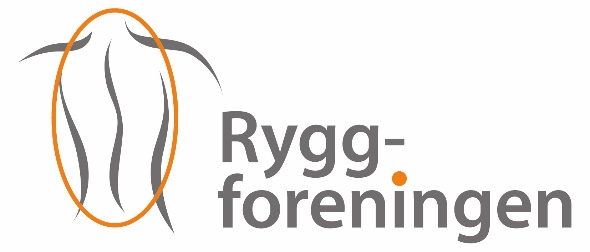 Taushetserklæring for Ryggforeningen i NorgeJeg forstår at: Jeg, som ansatt, tillitsvalgt eller likeperson for Ryggforeningen i Norge, vil kunne få kjennskap til forhold som det av hensyn til medlemmet, pårørende eller andre er nødvendig å bevare taushet om.Jeg er kjent med taushetsplikten som gjelder i hht §3 i Ryggforeningens vedtekter.Taushetsplikten gjelder også etter at jeg har fratrådt verv.Navn: ..................................................................... Fødselsdato: ……………………….Dato / Sted: ………………………………………………..…………………………………………………….    ………………………………………………………………………….Underskrift